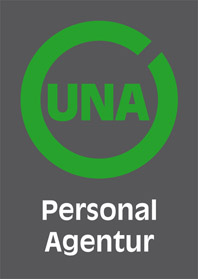 UNA – zusammen weiterdenkenGabelstaplerfahrer (m/w/d) gesuchtFür unsere renommierten Kunden im Raum Straubing und Regensburg suchen wir ab sofortGabelstaplerfahrer 
Ihre Aufgaben:

- Erfahrung im Umgang mit gängigen Staplertypen (Staplerschein) 
- gute Deutschkenntnisse in Wort und Schrift 
- selbstständige Arbeitsweise und Sorgfalt im Umgang mit Waren
und Arbeitsmitteln 
- Organisationstalent 
- körperliche Eignung für die Arbeit in einem Lager 
- Bereitschaft zur Schichtarbeit
Ihre Qualifikation:
- Ein gültiger Staplerschein ist erforderlich.- Berufserfahrung ist wünschenswert
- Schichtbereitschaft (Früh-, Spät-,Wochenend- und Feiertagsdienste) ist wünschenswert
- Teamfähigkeit und Belastbarkeit
Unser Angebot an Sie:

- Übertarifliche Vergütung - Unbefristeter Anstellungsvertrag- Urlaubs- und Weihnachtsgeld- Arbeitsmedizinische Vorsorge
- Arbeiten in einem engagierten Team
Wenn sie an dieser Aufgabe interessiert sind, senden Sie uns bitte Ihre Bewerbungsunterlagen
(Lebenslauf, Ausbildungsnachweise, aktuelle Arbeitszeugnisse).
Gerne informieren wir Sie auch vorab telefonisch.
Wir freuen uns darauf Sie kennenzulernen!Kontaktdaten:UNA Personal Agentur GmbHBahnhofplatz 15Tel.: 09421-18878-0Mail: info@una-personal.dewww.una-personal.de